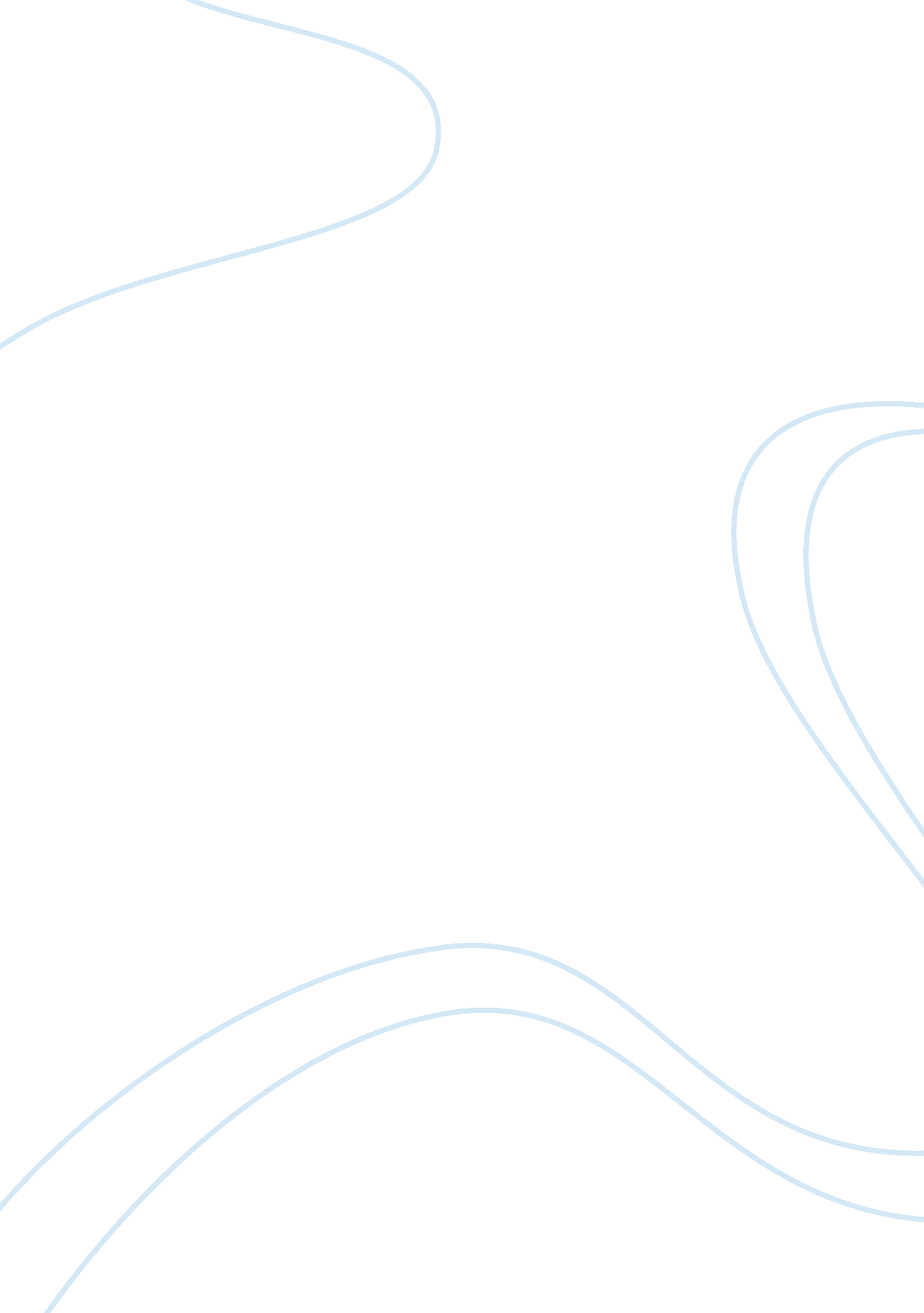 Vienna as a financial centre economics essay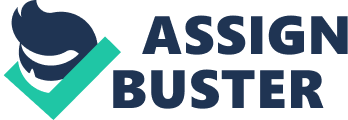 This assignment will concentrate on Vienna and the demand for acknowledgment as a Global Financial Centre. I will besides explicate what is meant by a fiscal Centre and how they are ranked. This essay will explicate the advantages and disadvantages if Vienna becomes a GFC while explicating and giving illustrations of their recent success and the capablenesss it has in order to accomplish their aim in going a major fiscal Centre. A fiscal Centre is an of import planetary economic metropolis which houses a important sum of influential transnational Bankss, concerns and stock exchanges that operate on a planetary degree. A Financial Centre plays an of import function in the universe economic system, whether on a planetary degree, a regional degree or even a local and national degree. International fiscal Centres such as London or New York will be given to hold one or more major stock markets. Harmonizing to the Global Financial Centres Index, fiscal Centres are categorised in four basic groups, which are wide and deep, comparatively wide, comparatively deep and rising Centres. Broad and deep include planetary leaders, fiscal Centres whom are established transitionally and Established participants. Relatively wide fiscal Centres are globally diversified, transitionally diversified and locally diversified metropoliss. Relatively deep fiscal Centres are planetary specializers, multinational specializers and local nodes. Emerging fiscal Centres tend to be planetary rivals, multinational rivals and germinating Centres. The planetary Financial Centres Index ( abbreviation GFCI ) is yearly compiled by the London based Z/Yen. The GFCI lists the universe 's strongest fiscal Centres. As of 2012, the GFCI ranks London as the top fiscal Centre in the universe, with New York as 2nd, Hong Kong as 3rd, Singapore as 4th and Tokyo as fifth, severally. However, another index jointly released by The Xinhua News Agency of China, Chicago 's Mercantile Exchange and Dow Jones & A ; Company lists New York as the top Financial Centre, London as the 2nd and Tokyo 3rd, severally. An off shore Financial Centre, still a fiscal Centre by definition, tends to be a little, low revenue enhancement metropolis or states whom provide 'tax oasiss ' for people around the universe. Harmonizing to the GFCI, the top three planetary offshore Centres are Jersey, Guernsey and the Cayman Islands. Although during the last four to five old ages offshore Centres have received a important sum of unfavorable judgment and harm to their repute, many of these Centres are retrieving. It seems as if in this planetary economic downswing, more and more people around the universe are utilizing unethical agencies to maintain more of their money by reassigning their money to an offshore history in order to avoid revenue enhancement. Austria is one of the richest states in the universe. With a Gross Domestic Product per Capita of around $ 40, 000 and entire GDP of the state exceling $ 300 Billon for its 8 million dwellers, the province of its economic system is outstanding. Growth in Austria has been lifting steadily compared to its European Counter-parts ; in fact between 2002 and 2006 growing has ranged between one and over 3 per cent ( Oesterreichische National Bank, 2012 ) . Vienna, the economic capital of Austria is one of the richest metropoliss within Europe and played a critical function in the success the state has achieved in recent decennaries. Although Austria does non play a major function in the planetary economic system nor does it hold a big national GDP the potency for Vienna to go a major planetary fiscal Centre is unprecedented. One can compare Vienna with Singapore, whom have become a planetary fiscal Centre and has seen huge growing in recent decennaries. Singapore has a population fewer than 5. 5 million and a GDP of over $ 300 billion, nevertheless harmonizing to GFCI in 2012 it has become the 4th most economically of import metropolis in the universe. Vienna is presently ranked by the GFCI as the 34th most of import fiscal Centre exceling many of their European rivals including Dublin, Brussels, Madrid, Milan, Prague, Lisbon, Malta and Athens. However, some critics including Austria 's best known banker and main executive of Erste Group, Andreas Treichl does non see Vienna as a fiscal Centre stating that `` I would non see Vienna as a fiscal Centre, other than that we 've had a traditional competency from cardinal and eastern Europe. It 's obvious the cardinal fiscal Centre of Europe is London '' ( Financial Times, H. Simonian, 2012 ) . Many people agree that Vienna is non a planetary fiscal Centre instead a regional one, though they have the capablenesss to go a planetary participant. Recently Vienna has been consolidating with many planetary spouses to organize regional integrating. In March 2011 for illustration, Vienna welcomed Belgrade as the 9th member of the Data Alliance, which normally tends to be the beginning of a coup d'etat by the Austrians. Micheal Buhl, joint main executive of the Vienna Bourse said `` Partnerships are a manner of co-operating to construct up trust. They are besides viewed as a possible first measure for acquisitions '' ( N. Buckley, Financial Times, 2011 ) . Vienna who presently own commanding bets in Prague, Budapest and Ljubljana while holding a major function in Bucharest, Sarajevo, Banja Luka, Skopje and Belgrade. Vienna besides has partnerships with the Bulgarian, Montenegrin, Croatian and Ukrainian markets. While Austria is non technically considered an Eastern European state, economically Vienna is a major fiscal hub for most Eastern European states. Moritz Fried an Executive for New Europe Capital based in Belgrade said `` Vienna could practically be the capital of the former Yugoslavia '' ( N. Buckley, Financial Times, 2011 ) . The part in 2011 has seen a 4 % growing and Vienna had a large function to play in their success. Vienna going a major regional fiscal Centre is no happenstance. Since many of their neighbors achieved independency in recent decennaries subsequently germinating in to a capitalist economic system, Austrian companies were on of the first to come in. Vienna set a mark of being the figure one Financial Centre of the part by fall ining confederations with their neighbors with itself being the hub. Vienna is convinced that in order to accomplish success and stableness with all their regional economic Alliess, markets must organize confederations and exchanges should utilize the same trading system while holding cross glade and cross rank. Vienna desires to accomplish farther success and planetary acknowledgment as a Financial Centre ; nevertheless they know that they can non compare on a planetary graduated table with the top rivals and an confederations with their neighbors is a necessity to hold the strength needed to vie with established Global Financial Centres. The desire Vienna have for acknowledgment is shown by the sum of alterations in policies the state has been implementing in recent times to guarantee success can be achieved. Vienna 's aim is to go a European Financial Hub and subsequently a Global Financial Centre. The scheme taken by Vienna in Eastern Europe has proved to be a success, nevertheless to accomplish farther success and acknowledgment confederations on a planetary graduated table must be created. Competition in Europe is really high with Vienna ( ranked 34th ) combat for the rank on the GFCI with metropoliss such as Amsterdam ( ranked 33th ) , Copenhagen ( ranked 36th ) and Edinburgh ( ranked 37th ) , nevertheless with Western Europe in a downswing, Vienna 's fond regard to Eastern Europe can see it mount up the rankings. Due to the high competition in Europe, Vienna is taking on making planetary confederations, such as the confederation late created between Toronto and London, to farther construct on their success in Eastern Europe. For a piece, it seemed as though Vienna may really fall in the ranks of Frankfurt, Paris and daring I say, London. With growing in Eastern Europe spilling in, Vienna 's economic system ne'er looked stronger. However with big authorities cuts, a lessening in growing and increase in budget shortage across EU members, Austria merely as all the other members had to pay the monetary value of the weak Euro and Vienna 's rise to the top of Global Financial Centres had to be stalled. Many people believe that Vienna may one twenty-four hours be a Global Financial Centre, and if this occurs it will come with many advantages. For case, Vienna and Austria as a whole have weathered the planetary economic downswing better than most their European counter-parts, and it has non seen, nor is it believed they will see hard times. Vienna besides has strong links with Eastern Europe and could be considered to be the key to come in those markets. Vienna 's strategic location is perfect to construct a Global fiscal Centre associating Western Europe with Eastern Europe. Figures show that growing, financial public presentation, unemployment and bond outputs in Vienna are among the best in Europe. Vienna 's economic system will besides witness an injection of one million millions of dollars in the beginning of 2013 as the bilateral revenue enhancement understanding between Austria and Switzerland will let one million millions of Euro 's in revenue enhancement to be collected by the Austrian Authorities. Although growing dramatically declined in 2012, public presentation is much better than most. Austria is besides a really stable state, and its economic system is in a great place compared to many of their western European neighbors. For every action there is a reaction, and for every advantage there is a disadvantage. If Vienna, continued to put in itself to be a planetary rival there will be some disadvantages of class. The recognition bureau Standard & A ; Poor have late downgraded Austria 's three-base hit A evaluation, doing it more expensive to borrow. Besides Austria 's three largest Bankss witnessed an out of the blue hard clip, and recovery at the minute is really slow, this is due to economic reversals in cardinal and some parts of Eastern Europe. Austria besides has a big budget shortage, presently standing at 72 % , go throughing the EU financial regulation of 60 % . This has caused the authorities to implement stricter revenue enhancement regulations which tends to switch off attending from foreign investing. Recent policies in Austria have been widely criticized by critics stating they are non effectual. Critics besides claim that many of the authorities subsidies are uneconomical, and the authorities has responded easy to alter it an illustration is the subsidized apprenticeship system. Vienna 's economic system is somewhat turning at the minute nowhere near the growing they witnessed in recent old ages, which has stalemated the procedure of going a planetary fiscal Centre due to the diminution in capital available and the jobs the EU have blessed Austria with. A political disadvantage is that the reactionary Freedom party of Austria are making good, with Austrian sentiment polls saying they have 27 % . This could turn out to be a major job, as they are anti-immigration and anti-European. A major load for the Austrian economic system is the early retirement age and this is said to be a major part for the comparatively low unemployment rate in Austria. Vienna, financially, have achieved great success in recent decennaries, and although recent old ages has seen growing in diminution, what it has achieved until this point in antic. Early entrywaies and confederations with their eastern European neighbor has proved to be a success, and will go on on being in the hereafter. Austria and peculiarly Vienna has besides been really successful with get bying with 2008 planetary recession and what followed demoing it is one of the most stable and good maintained fiscal Centres in the universe. Analysts predict that a GDP growing of 0. 7 could be achieved in 2012, while being even more optimistic for 2013. It seems that Austria unlike most of the other EU members is easy but certainly retrieving from the worst planetary economic downswing in decennaries. Recovery may be due to the scheme used by Vienna in recent old ages, switching focal point from Europe while increasing confederations world-wide. In recent decennaries, Vienna has flourished to go a regional hub and has seen its schemes bring success to Austria. Vienna success in the E of Europe is unprecedented, and the success they have achieved there and will go on accomplishing in the hereafter will put the way of Vienna being a Global Financial Centre. I believe that if Vienna carries on the same manner, it will necessarily go a more of import fiscal Centre, as it did regionally. The hereafter is bright for Vienna as a planetary fiscal Centre. 